ЦЕНТР ЗАНЯТОСТИ НАСЕЛЕНИЯ 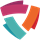          МОЛЧАНОВСКОГО РАЙОНАСитуации на рынке труда Молчановского районана  01.10.2022 годаЧисленность граждан, обратившихся  в целях поиска работы за период с 01.01.2022 по 01.10.2022 347 чел., в том числе граждан, признанных безработными, составляет  220 чел. (за аналогичный период 2021 года – 462 чел. и 313 чел. соответственно).    Численность безработных граждан на 01.10.2022 г. – 83 чел. (на 01.10.2021 г. – 116 чел.), в том числе граждан предпенсионного возраста – 8 чел.    Уровень регистрируемой безработицы (отношение числа безработных граждан к численности экономически активного населения) на 01.10.2022 г. – 1,1% (за аналогичный период 2021 года – 1,6%).      Численность вакансий, заявленная в Центр занятости за январь-сентябрь 2022 года – 212 ед.      На конец периода заявленная работодателями потребность в работниках 100 ед., из них по рабочим профессиям 24 ед.                                                                                                                                Продолжительность существования вакансии по состоянию на 01.10.2022 г.: до 1 месяца – 12; от 1 до 3 месяцев – 9;  от 3 до 6 месяцев – 6; от 6 до 12 месяцев – 14;  от 12 месяцев – 59.   Коэффициент напряжённости на регистрируемом рынке труда на 01.10.2022 г. (численность безработных граждан на одно вакантное место) – 0,8 (на 01.10.2021 г. – 1,2).   На  временные работы направлено 86 граждан, из них 6 - испытывающие трудности в поиске работы и 80 – несовершеннолетние в возрасте от 14 до 18 лет.    Услуги по профессиональной ориентации получили 361 чел., из которых 266- безработные граждане.       Профессиональное обучение по направлению Центра занятости населения с начала года  прошли 18 чел., из них – 17 безработные граждане; 1 женщина в отпуске по уходу за ребенком до 3-х лет.                                                                    Численность безработных граждан, получающих пособие по безработице на 01.10.2022 г. – 71, в том числе: в минимальном размере – 20 чел., в интервале от минимального до максимального – 7 чел., в максимальном –38 чел., выше максимального – 0 чел.; в минимальном размере гражданам предпенсионного возраста - 1 чел.,  в интервале от минимального до максимального гражданам предпенсионного возраста– 2 чел.,    в максимальном размере гражданам предпенсионного возраста – 3 чел.      